50. Zjazd Ogrodów Botanicznych i Arboretów w Polsce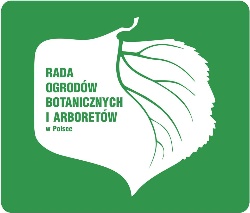 z Konferencją naukowąBadania i Ochrona Różnorodności Roślin w Świetle Celów GSPC 2020 w Dobie Globalnych Zmian Klimatycznych17-18 czerwca 2021BydgoszczOrganizatorzy:Ogród Botaniczny Uniwersytetu Kazimierza WielkiegoOgród Botaniczny Instytutu Hodowli i Aklimatyzacji RoślinOgród Botaniczny Leśnego Parku Kultury i Wypoczynkuw Bydgoszczypod auspicjami Rady Ogrodów Botanicznych i Arboretów w PolsceKomunikat 2Patronat honorowy:Minister Rolnictwa i Rozwoju Wsi – Grzegorz PudaGeneralny Dyrektor Ochrony Środowiska – Andrzej Szweda-LewandowskiPrezydent Miasta Bydgoszczy – Rafał BruskiDziekan Wydziału Nauk Biologicznych Uniwersytetu Kazimierza Wielkiego w Bydgoszczy –  Dr hab. Magdalena Twarużek, prof. uczelniKomitet honorowy:Prof. dr hab. Henryk J. Bujak, dyrektor Centralnego Ośrodka Badania Odmian Roślin Uprawnych w Słupi WielkiejDr hab. inż. Magdalena Szechyńska-Hebda, dyrektor Instytutu Hodowli i Aklimatyzacji Roślin – Państwowego Instytutu Badawczego w RadzikowieMgr Szymon Kosmalski, Regionalny Dyrektor Ochrony Środowiska w BydgoszczyMgr Marcin Heymann, Prezes Zarządu Leśnego Parku Kultury i Wypoczynku w MyślęcinkuDr Paweł Kojs, Wiceprezes Zarządu Rady Ogrodów Botanicznych i Arboretów w Polsce, Dyrektor Śląskiego Ogrodu Botanicznego w Mikołowie, Wicedyrektor PAN Ogrodu Botanicznego – Centrum Zachowania Różnorodności Biologicznej w PowsinieDr Wiesław Podyma, Dyrektor Krajowego Centrum Roślinnych Zasobów Genowych Instytutu Hodowli i Aklimatyzacji Roślin – Państwowego Instytutu Badawczego w RadzikowieDr Grażyna Szymczak, Prezes Zarządu Rady Ogrodów Botanicznych i Arboretów w Polsce, Dyrektor Ogrodu Botanicznego Uniwersytetu Marii Curie-Skłodowskiej w LublinieProf. dr hab. Jacek Woźny, Rektor Uniwersytetu Kazimierza Wielkiego w BydgoszczyKomitet naukowy:Prof. dr hab. Jerzy Puchalski, Ogród Botaniczny PAN – Centrum Zachowania Różnorodności Biologicznej w Powsinie – PrzewodniczącyProf. dr hab. Adam Boratyński, Instytut Dendrologii PANProf. dr hab. Arkadiusz Nowak, Dyrektor PAN Ogrodu Botanicznego – Centrum Zachowania Różnorodności Biologicznej w PowsinieDr hab. Justyna Wiland-Szymańska, prof. UAM, Dyrektor Ogrodu Botanicznego Uniwersytetu im. Adama Mickiewicza w PoznaniuKomitet organizacyjny:UKW: Dr hab. Barbara Waldon-Rudzionek, prof. uczelni – PrzewodniczącaMgr Monika Wójcik-Musiał – Sekretariat ZjazduMgr Piotr LipkaMgr inż. Jarosław MikietyńskiIHAR:Dr inż. Włodzimierz Majtkowski Dr Bartosz TomaszewskiLPKiW:Mgr inż. Iwona BednarekNatalia DrozdowskaMgr Małgorzata Szymczak – Sekretariat ZjazduROBiAwP:Mgr Damian MatyniaSZCZEGÓŁOWY PROGRAM ZJAZDUPierwszy dzień: 17.06.2021 – czwartekDrugi dzień: 18.06.2021 – piątekUprzejmie prosimy o przestrzeganie czasu przewidzianego na poszczególne wystąpienia.KOMUNIKATY NAUKOWEKrótkie prezentacje multimedialne (zamiast Sesji Posterowej), ze względu na ograniczony czas trwania Konferencji w formie on-line, zostaną opublikowane na stronie internetowej Ogrodu Botanicznego Uniwersytetu Kazimierza Wielkiego w zakładce Konferencje. Prosimy o nadsyłanie do dnia 31 maja 2021 prezentacji (maksymalnie 10 slajdów) wykonanych w PowerPoint i zapisanych w formacie pdf. na adres: ogrodb@ukw.edu.plInformacje na bieżącą będą zamieszczane na stronach internetowych:Rady Ogrodów Botanicznych i Arboretów w Polsce – na stronie głównejOgrodu Botanicznego UKW  – w zakładce Konferencja  Kontakt:dr hab. Barbara Waldon-Rudzionek, prof. uczelni: waldon@ukw.edu.pl, tel. 668 188 229mgr Monika Wójcik-Musiał: ogrodb@ukw.edu.pl, tel. 695 970 108, 52 341 92 93Przed Konferencją otrzymają Państwo na podany w Zgłoszeniu adres e-mail link do spotkania oraz informację nt. używanego komunikatora.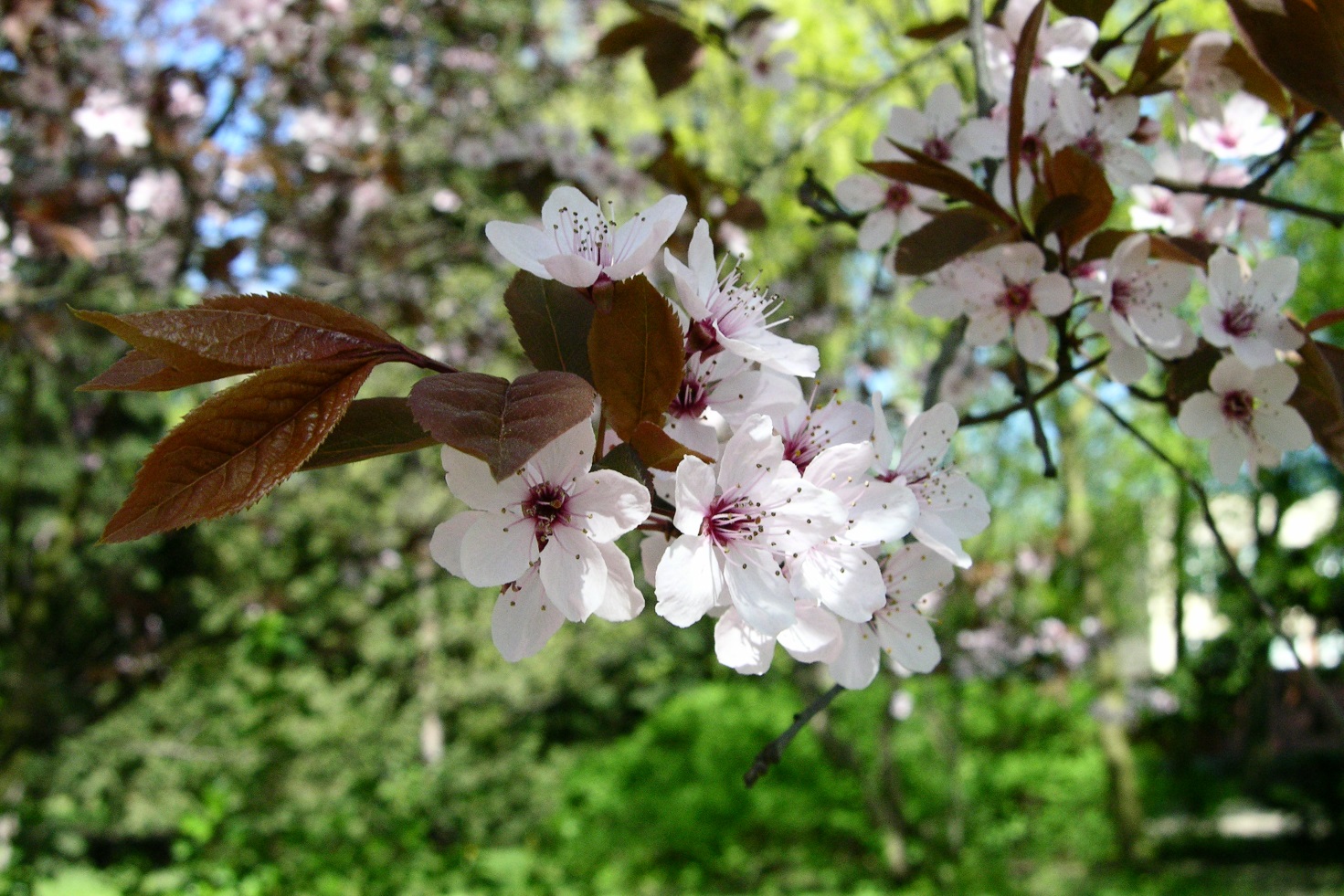 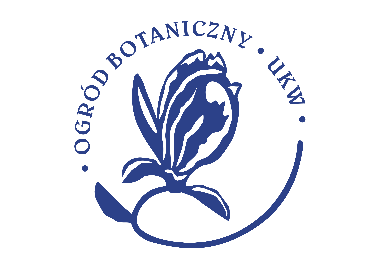 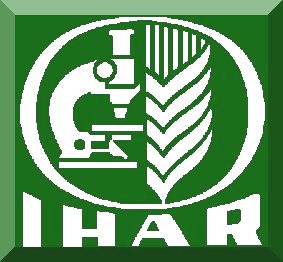 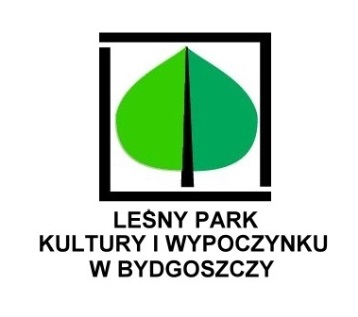 9.00Otwarcie Konferencji9.00 – 11.45Uroczysta Sesja Jubileuszowa Ogrodów Botanicznych Bydgoszczy; prowadzenie: dr hab. Magdalena Twarużek, prof. uczelni, dr hab. Barbara Waldon-Rudzionek, prof. uczelni9.10 – 9.50Wykład Inauguracyjny: Współczesne zagrożenia gatunków z „Polskiej czerwonej księgi roślin” i roślin podlegających ochronie w Polsce, na przykładzie roślin drzewiastych, prof. dr hab. Adam Boratyński9.50 – 10.2090 lat działalności bydgoskiego „Botanika”, obecnie Ogrodu Botanicznego Uniwersytetu Kazimierza Wielkiego w Bydgoszczy, dr hab. Barbara Waldon-Rudzionek, prof. uczelni10.20 – 10.4570 lat działalności Ogrodu Botanicznego Instytutu Hodowli i Aklimatyzacji Roślin w Bydgoszczy, dr inż. Włodzimierz Majtkowski, dr Bartosz Tomaszewski10.45 – 11.00Wspomnienie o Bolesławie Osińskim – kierowniku Ogrodu Botanicznego Instytutu Hodowli i Aklimatyzacji Roślin w Bydgoszczy, dr inż. Włodzimierz Majtkowski11.00 – 11.3040-lecie działalności Ogrodu Botanicznego Leśnego Parku Kultury i Wypoczynku w Bydgoszczy, mgr inż. Iwona Bednarek11.30 – 11.45Ogród Roślin Leczniczych i Kosmetycznych Wydziału Farmaceutycznego Collegium Medicum im. L. Rydygiera w Bydgoszczy Uniwersytetu Mikołaja Kopernika w Toruniu, dr Maciej Balcerek, dr Iwona Paszek, dr hab. Daniel Załuski, prof. UMK11.45 – 12.00Przerwa12.00 – 14.00Uroczysta Sesja Jubileuszowa z okazji 50-lecia pracy prof. dr hab. Jerzego Puchalskiego12.00 – 12.30Profesor Jerzy Puchalski – dzieło i osoba – jubileusz 50-lecia pracy zawodowej, dr Paweł Kojs12.30 – 13.1550 lat aktywności badawczej i konserwatorskiej w zakresie bioróżnorodności PAN Ogrodu Botanicznego – CZRB w Powsinie oraz współpracujących ogrodów botanicznych, prof. dr hab. Jerzy Puchalski9.00 – 10.45I Sesja Referatowa: Ochrona ex situ zagrożonych gatunków roślin w kolekcjach roślinnych ogrodów botanicznych oraz w bankach: nasion, zarodników, tkanek, in vitro i DNA; prowadzenie i referat wprowadzający (30 min.): dr inż. Anna Rucińska9.30 – 9.45Zachowanie zasobów genowych roślin chronionych i zagrożonych w Leśnym Banku Genów Kostrzyca, dr inż. Czesław Kozioł, mgr inż. Michał Raj, mgr Katarzyna Topolska9.45 – 10.00Mikropropagacja Taraxacum shikotanense Kitam., Kinga Kościelak, dr hab. Alina Trejgell, prof. UMK10.00 – 10.15Ochrona zasobów genowych ex situ w dobie zmieniającego się klimatu na przykładzie nasion jesionu wyniosłego Fraxinus excelsior L., dr Mikołaj K. Wawrzyniak, prof. dr hab. Paweł Chmielarz, dr Jan Suszka10.15 – 10.30Metody i techniki wykorzystywane w zachowaniu zasobów genowych drzew leśnych w warunkach ex situ, prof. dr hab. Paweł Chmielarz, dr Mikołaj Wawrzyniak, dr Jan Suszka10.30 – 10.45Kolekcja roślin leczniczych i aromatycznych SGGW w Warszawie źródłem zróżnicowanych chemicznie związków biologicznie aktywnych, dr hab. Katarzyna Bączek, dr Olga Kosakowska, dr inż. Ewelina Pióro-Jabrucka, dr inż. Jarosław L. Przybył, prof. dr hab. Zenon Węglarz10.45 – 11.00Przerwa11.00 – 13.15II Sesja Referatowa: Zasoby genowe roślin użytkowych w kolekcjach ogrodów botanicznych i w bankach genów; prowadzenie i referat wprowadzający (30 min.): dr Wiesław Podyma11.30 – 12.00Wielka piątka roślin, które zmieniły bieg historii, prof. dr hab. Wojciech Święcicki, prof. dr hab. Maria Surma, inż. Czesława Nawrot12.00 – 12.15Charakterystyka molekularna kolekcji zbóż, dr hab. inż. Maja Boczkowska, mgr inż. Joanna Dziurdziak, dr Wiesław Podyma12.15 – 12.30Charakterystyka narcyzów z kolekcji ozdobnych roślin cebulowych w Instytucie Ogrodnictwa – PIB w Skierniewicach pod kątem przynależności botanicznej oraz zróżnicowania fenotypowego, mgr Patrycja Woszczyk, dr hab. Jadwiga Treder, prof. IO12.30 – 12.45Ten obcy – skrzydłorzech kaukaski jako gatunek potencjalnie inwazyjny w siedliskach łęgowych, dr Anna K. Jasińska, mgr Łukasz Walas, dr Mikołaj K. Wawrzyniak12.45 – 13.00Występowanie obcych gatunków niepatogenicznych grzybów w ogrodach botanicznych – przyrodnicza ciekawostka czy zagrożenie? dr inż. Marcin Pietras13.00 – 13.15Czy zmiany klimatu ułatwią uprawę trufli w Polsce? Obecne i przyszłe rozmieszczenie nisz ekologicznych dla trufli letniej i trufli czarnozarodnikowej w Europie, mgr Robin Wilgan, mgr Marcin K. Dyderski, dr inż. Marcin Pietras, dr hab. Tomasz Leski, prof. ID PAN13.15 – 14.00Przerwa14.00 – 15.15III Sesja Referatowa: Ogrody botaniczne jako centra edukacji i popularyzacji wiedzy na temat roślin; prowadzenie i referat wprowadzający (30 min.): dr hab. Justyna Wiland-Szymańska, prof. UAM14.30 – 14.45#KlimatycznyBotaniczny – dialogi o przyszłości klimatu, mgr Anna Albin, inż. Marianna Darżynkiewicz-Wojcieska14.45 – 15.00Edukacja i podnoszenie świadomości na temat różnorodności biologicznej na przykładzie działań Palmiarni Poznańskiej w latach 2015-2020, dr Przemysław Szwajkowski, mgr Michał Śmiłowski15.00 – 15.15Czy starego psa można nauczyć nowych sztuczek, czyli o skutecznej edukacji w ogrodach botanicznych, dr hab. Marcin Zych, prof. UW, inż. Marianna Darżynkiewicz-Wojcieska15.15 – 16.00Dyskusja i podsumowanie KonferencjiPrzykłady zintegrowania działań ochrony in situ i ex situ różnorodności roślin w projekcie FlorIntegral, mgr Anna Kębłowska, dr inż. Anna Rucińska, prof. dr hab. Jerzy Puchalski, dr Leszek Trząski, mgr Anna Znój, mgr Adam Kapler, mgr inż. Maciej Niemczyk, prof. dr. hab. Arkadiusz NowakStan realizacji Celu 8 GSPC w PAN Ogrodzie Botanicznym – CZRB w Powsinie, dr inż. Anna Rucińska, mgr inż. Jolanta Podlasiak, Anna Gasek, mgr inż. Maciej Niemczyk, mgr Adam Kapler, mgr Anna Znój, mgr inż. Magdalena Bederska-Błaszczyk, prof. dr. hab. Arkadiusz NowakRestytucja dzwonecznika wonnego Adenophora liliifolia (L.) Besser w Kampinoskim Parku Narodowym jako przykład kompleksowej ochrony gatunku w warunkach in situ i ex situ, mgr Anna Kębłowska, prof. dr hab. Jerzy Puchalski, dr inż. Anna Rucińska, mgr Adam Kapler, mgr Anna ZnójRestytucja selerów błotnych Apium repens (Jacq.) Lag. wykonana w ramach projektu 
„FlorIntegral – zintegrowana ochrona in situ i ex situ rzadkich, zagrożonych i priorytetowych gatunków flory na terenie Polski”, dr hab. Julian Chmiel, prof. UAM, mgr Krystian Florkowski, dr Alicja Kolasińska, mgr Joanna JaskulskaRestytucja ostnicy Jana Stipa joannis Čelak. wykonana w ramach projektu FlorIntegral, dr hab. Julian Chmiel, prof. UAM, dr hab. Marcin Nobis, prof. UJ, dr inż. Ewa Krasicka-Korczyńska, mgr Joanna Jaskulska, dr Alicja KolasińskaProjekt ochrony czynnej cennych gatunków roślin muraw kserotermicznych w dolinie Noteci jako element zachowania bioróżnorodności, mgr Ewa Wachowiak-Świtała, dr Renata Hoffmann, dr inż. Ewa Krasicka-KorczyńskaOchrona ex situ zagrożonych i chronionych gatunków flory rodzimej w Ogrodzie Botanicznym UMCS w Lublinie – sukcesy i niepowodzenia, dr Mykhaylo Chernetskyy, dr Anna Cwener, dr Agnieszka Dąbrowska, dr Grażyna Szymczak, dr inż. Krystyna Rysiak, mgr inż. Dorota MisiurekKolekcja roślin tropikalnych i subtropikalnych Ogrodu Botanicznego UMCS w Lublinie – zasoby i rola, mgr inż. Joanna Danieluk, mgr inż. Hubert Rydzewski, dr Grażyna SzymczakUprawy ex situ na stanowisku wydmy szarej w Ogrodzie Roślin Leczniczych, dr n. farm. Loretta Pobłocka-Olech, inż. Izabela Kobierska, prof. dr hab. n. farm. Mirosława Krauze-BaranowskaOchrona ex situ gatunków chronionych z obszaru ziemi raciborskiej na terenie Arboretum, mgr Elżbieta Skrzymowska, mgr Piotr KolarczykGatunki rzadkie i zagrożone – czerwona księga roślin województwa lubelskiego, dr Anna Cwener, mgr Joanna Szkuat, mgr inż. Marta Sapko, dr Grażyna SzymczakFluktuacje liczebności wybranych gatunków rzadkich na nadgoplańskich łąkach, dr Dorota Gawenda-Kempczyńska, dr Dariusz Kamiński, dr hab. Tomasz Załuski, prof. UMK, mgr Iwona Łazowy-SzczepanowskaInwentaryzacja i ochrona zasobów Helichrysum arenarium (L.) Moench w Polsce, mgr inż. Anna Forycka, mgr inż. Sława Kitkowska, dr Artur Adamczak, mgr Elżbieta BilińskaArenaria graminifolia Schrad. w Polsce – charakterystyka nowych stanowisk, mgr inż. Kateryna FyałkowskaStruktura taksonomiczna, przestrzenna i wiekowa drzew w Ogrodzie Botanicznym UKW jako efekt zmian funkcji obiektu, dr hab. Katarzyna Marcysiak, prof. uczelni, mgr Paula Studzińska, mgr Monika ŻychlewiczObserwacje fenologiczne w Arboretum Kórnickim – zmiany klimatu a wiosenne kwitnienie, mgr inż. Kinga Nowak, mgr inż. Katarzyna BroniewskaFestuca arundinacea Schreb. jako fakultatywny halofit siedlisk antropogenicznych, dr Artur Adamczak, mgr Elżbieta Bilińska, mgr inż. Romuald Mordalski, Aurelia Pietrowiak, Hanna Zalińska, mgr Anna Forycka, dr Przemysław Baraniecki, dr Jolanta BatogKolekcja jeżyn Rubus L. z Podkarpacia w Arboretum w Cisowej, dr Narcyz Piórecki, dr Mateusz Wolanin, mgr Ewa AntoniewskaRóżnorodność gatunkowa w kolekcji roślin z rodzaju Rubus prowadzonej w Instytucie Ogrodnictwa – PIB, mgr inż. Justyna Wójcik-SeligaAlpinarium Ogrodu Botanicznego UAM w Poznaniu – przewodnik geobotaniczny, dr Jolanta Jańczyk-Węglarska, dr Karol WęglarskiZasoby genowe pszenżyta ozimego jako genetyczne źródło cech jakościowych ziarna, dr Aneta Kramek, prof. dr hab. Wanda Kociuba, dr Jacek GawrońskiKolekcja ziemniaka diploidalnego źródłem cech jakości i odporności dla hodowli w dobie zmieniającego się klimatu, mgr Paulina Smyda-Dajmund, mgr inż. Iwona Wasilewicz-FlisKolekcja polowa wieloletnich gatunków dzikich buraka sekcji Corollinae, mgr Kamilla KużdowiczOcena morfologiczna obiektów dyni olbrzymiej Cucurbita maxima Duchesne pochodzących z kolekcji Polskiego Banku Genów, mgr inż. Karolina Kaźmińska, dr Aleksandra Korzeniewska, dr inż. Dariusz Gozdowski, prof. dr hab. Grzegorz BartoszewskiCharakterystyka zasobów genowych chmielu pod względem zawartości ksantohumolu, dr Urszula Skomra, mgr Karolina KursaZróżnicowanie wewnątrzgatunkowe tymianku właściwego Thymus vulgaris L. pod względem cech morfologiczno-rozwojowych i chemicznych, dr Olga Kosakowska, dr hab. Katarzyna Bączek, dr inż. Jarosław L. Przybył, prof. dr hab. Zenon WęglarzZawartość Zn, Cu, Pb, Mn i Fe w roślinach Thymus serpyllum L., dr inż. Anna Figas, dr hab. inż. Anna K. Sawilska, dr inż. Magdalena Tomaszewska-Sowa, prof. dr hab. inż. Mirosław Kobierski, mgr Katarzyna KlimkowskaPrzełamywanie spoczynku i poprawa zdolności kiełkowania nasion traganka mongolskiego Astragalus membranaceus var. mongholicus, dr Ewelina Pióro-Jabrucka, dr hab. Katarzyna Bączek, prof. dr hab. Zenon WęglarzGatunki ozdobne z rodzaju Nicotiana, dr Anna Czubacka, prof. dr hab. Teresa DoroszewskaReakcja nadwrażliwości na wirusa brązowej plamistości pomidora na tytoniu Tomato spotted wilt virus, TSWV w obrębie rodzaju Nicotiana, mgr Anna Depta, prof. dr hab. Teresa DoroszewskaOcena jakości surowców zielarskich z zastosowaniem nowoczesnych kolumn chromatograficznych na przykładzie Saposhnikovia divaricata, dr inż. Jarosław L. Przybył, mgr Jan StefaniakWstępna analiza chromatograficzna (TLC) związków fenolowych w nadziemnych częściach wybranych  gatunków roślin z podrodziny Bambusae z Narodowej Kolekcji Traw Ogrodu Botanicznego KCRZG w Bydgoszczy, dr Maciej Balcerek, dr inż. Włodzimierz Majtkowski, mgr Natalia TrąbczyńskaWpływ szczepionki mikoryzowej na rozwój roślin, plon i wartość surowcową koszyczków kwiatowych arniki łąkowej (Arnica chamissonis Less.), inż. Sylwia Koczkodaj, dr Marzena Sujkowska-Rybkowska, dr hab. Agata Jędrzejuk, dr hab. Katarzyna BączekRóżnorodność gatunkowa grzybów wielkoowocnikowych w ogrodach botanicznych Bydgoszczy, mgr Barbara KilińskaDziko żyjące pszczoły (Hymenoptera: Apoidea, Apiformes) ogrodów botanicznych w Bydgoszczy, mgr Anna Sobieraj-Betlińska, dr Lucyna TwerdOgród Botaniczny UKW jako miejsce rozrodu i wychowu młodych oraz baza pokarmowa dla gatunków ptaków objętych ochroną z sześciu rzędów: Passeriformes, Piciformes, Columbiformes, Anseriformes, Coraciiformes i Charadriiformes, mgr Monika Wójcik-MusiałDlaczego nieśmiałość koron? - język edukacji przyrodniczej, mgr inż. Katarzyna Misiak